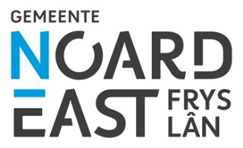      AANVRAAGFORMULIER SUBSIDIE BETINKINGEN NOARDEAST-FRYSLÂN 2022De gemeente Noardeast-Fryslân heeft onderstaande gegevens nodig om uw subsidieaanvraag in behandeling te kunnen nemen. Alleen volledig ingevulde en ondertekende formulieren worden in behandeling genomen.Datum					_________________________________________________Naam aanvragende organisatie		_________________________________________________Handelsregisternummer*		_________________________________________________*Het handelsregisternummer is gelijk aan het Kamer van Koophandel nummerContactgegevens organisatieNaam secretariaat			_________________________________________________Straat en huisnummer			_________________________________________________Postcode en plaats			_________________________________________________Telefoonnummer			_________________________________________________E-mail adres				_________________________________________________Financiële gegevens organisatieIBAN-nummer organisatie		_________________________________________________Ten name van				_________________________________________________BegrotingInkomsten 			Bedrag 		Uitgaven 		BedragBijdrage Dorpsbelang	 	€ _____________	Programmaboekje	€ _____________Bijdrage overige verenigingen  	€ _____________	Muziek			€ _____________Subsidies 		 	€ _____________	Bloemen/kransen	€ _____________Overig 			 	€ _____________	Overig			€ _____________Totaal inkomsten          	€_______________ 	Totaal uitgaven	€ _____________VerklaringHiermee verklaren wij, het bestuur van bovengenoemde vereniging/stichting, dat:deze aanvraag volledig en naar waarheid is ingevuld;de gevraagde subsidie wordt gebruikt waarvoor deze is aangevraagd.Ondertekening namens het bestuur (door het bestuur gemachtigd om te ondertekenen):Naam bestuurslid : 				Handtekening:_____________________________________  ________________________________Waar moet u de aanvraag indienen?U kunt uw aanvraag digitaal indienen via e-mail info@noardeast-fryslan.nl of opsturen naar het adres:Gemeente Noardeast-FryslânTeam MienskipPostbus 139290 AA KollumHeeft u vragen?Voor meer informatie kunt u contact met ons opnemen via tel. 0519-298888 of via e-mail
info@noardeast-fryslan.nlOm voor een subsidie in aanmerking te komen zijn de volgende algemene voorwaarden opgenomen:1. Eén gesubsidieerde activiteit per dorpskern/stad
2. De activiteit moet toegankelijk zijn voor alle inwoners
3. De activiteit vindt plaats bij een oorlogsmonument
4. Subsidie zal alleen worden toegekend als de subsidieaanvraag 6 weken voor de activiteit is ingediend.      
    Te late verzoeken worden niet in behandeling genomen.
5. De hoogte van de subsidie bedraagt per aanvraag maximaal € 500,-